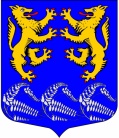 СОВЕТ ДЕПУТАТОВМУНИЦИПАЛЬНОГО ОБРАЗОВАНИЯ«ЛЕСКОЛОВСКОЕ СЕЛЬСКОЕ ПОСЕЛЕНИЕ»ВСЕВОЛОЖСКОГО МУНИЦИПАЛЬНОГО РАЙОНАЛЕНИНГРАДСКОЙ ОБЛАСТИЧЕТВЕРТОГО СОЗЫВА                                                                         Р Е Ш Е Н ИЕ                                                                                                                             26.08.2020 г.                                                                                                                  №36дер. Верхние Осельки В соответствии с п. 4, ст. 14 Федерального закона от 21.12.2001 № 178-ФЗ «О приватизации государственного и муниципального имущества», ст. 51 Федерального закона от 06.10.2003 № 131-ФЗ «Об общих принципах организации местного самоуправления в Российской Федерации», Уставом муниципального образования «Лесколовское сельское поселение» Всеволожского муниципального района Ленинградской области, Положением о порядке владения, пользования и распоряжения муниципальным имуществом, находящемся в муниципальной собственности муниципального образования «Лесколовское сельское поселение», утвержденного решением совета депутатов муниципального образования «Лесколовское сельское поселение» Всеволожского муниципального района Ленинградской области от 30.06.2006 года № 109, на основании отчета № 2798/20 от 20.08.2020 г., предоставленного ООО «Аналитик Центр», совет депутатов муниципального образования «Лесколовское сельское поселение» Всеволожского муниципального района Ленинградской области принял РЕШЕНИЕ:1. Утвердить условия приватизации имущественного комплекса, состоящего из объекта незавершенного строительства с земельным участком, принадлежащего муниципальному образованию «Лесколовское сельское поселение» Всеволожского муниципального района Ленинградской области согласно приложению.2. Администрации муниципального образования «Лесколовское сельское поселение» Всеволожского муниципального района Ленинградской области осуществить необходимые мероприятия по приватизации, в том числе действия, связанные с переходом права собственности на объект незавершенного строительства и земельный участок. 3. Опубликовать настоящее решение в газете «Лесколовские вести» и разместить на официальном сайте муниципального образования «Лесколовское сельское поселение» Всеволожского муниципального района Ленинградской области в информационно-телекоммуникационной сети Интернет.4. Настоящее решение вступает в силу с момента его официального опубликования.5. Контроль исполнения данного решения возложить на постоянную комиссию совета депутатов по промышленности, строительству, собственности, транспорту, связи, сельскому хозяйству и жилищно-коммунальному хозяйству.Глава муниципального образования                                                            А.Л. МихеевПриложение
к решению совета депутатов
МО «Лесколовское сельское поселение» от 26.08.2020 г. № 36ПЕРЕЧЕНЬмуниципального имущества, подлежащего приватизацииОб утверждении условий приватизации имущественного комплекса, состоящего из объекта незавершенного строительства с земельным участком, принадлежащих муниципальному образованию «Лесколовское сельское поселение» Всеволожского муниципального района Ленинградской области № п/пНаименование, характеристикаРыночная стоимость, руб.1.Имущественный комплекс, состоящий из:1.1Объект незавершенного строительства, общей площадью 625,6 кв. м, степень готовности 10%, с кадастровым номером 47:07:0000000:79840. Адрес: Российская Федерация, Ленинградская область, Всеволожский муниципальный район, Лесколовское сельское поселение, п. Осельки, д. 115 1 032 000(Один миллион тридцать две тысячи) 1.2Земельный участок с кадастровым номером 47:07:0153001:4345, категория земель: земли населенных пунктов, вид разрешенного использования: магазины, тер. зона: ТЖ 4 (зона застройки среднеэтажными многоквартирными жилыми домами) Адрес: Российская Федерация, Ленинградская область, Всеволожский муниципальный район, Лесколовское сельское поселение, п. Осельки, уч. 115 9 763 000(Девять миллионов семьсот шестьдесят три тысячи) Итого  10 795 000(Десять миллионов семьсот девяносто пять тысяч) 